$IMG$
null
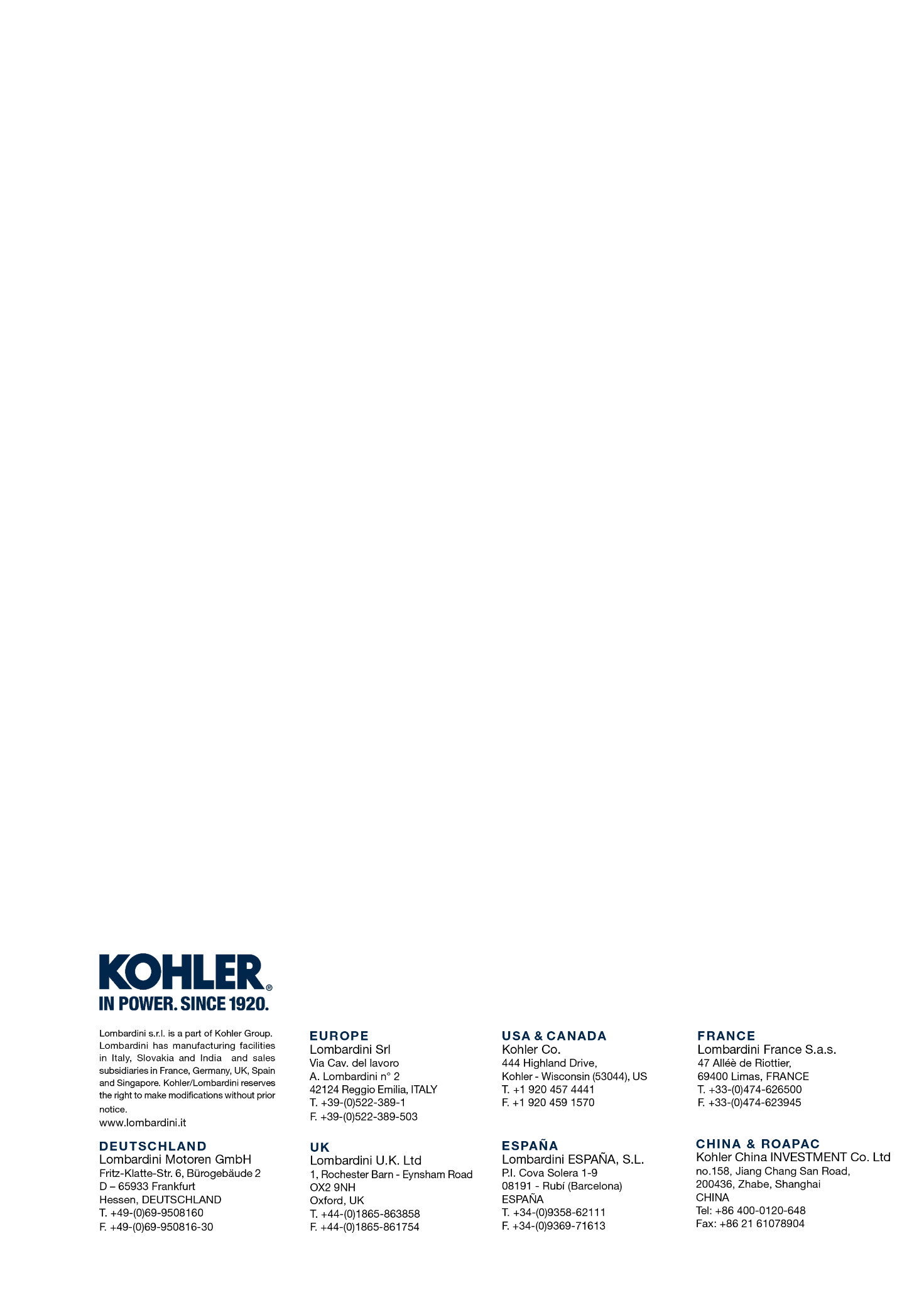 9LD 626-29LD9LD